Asset DescriptionDate AcquiredPurchase ValueCurrent ValueLocation /ResponsibilityEstimated LifeUsage/CapacityChargesFixed Assets and Long Term InvestmentsOakthorpe Donisthorpe and Acresford Parish Council2 March 2023 (2022-2023)Administration - Parish CouncilChubb Safe2002 137.00 137.00OCLC Council roomn/an/an/aComputerunknown 1.00 1.00Clerk's Officen/an/an/aFiling cabinate2020OCLC Council roomn/an/an/alaminator Rexel LV3402002 65.00 65.00Clerk's Officen/an/an/aMetal Cupboard2020 70.00 70.00OCLC Council roomn/an/an/aPost Box & sign02/23 180.00 180.00OLC on gate postn/an/an/aPrinter2021/22 251.80 251.80Clerk's Officen/an/an/a 704.80 704.80Community InitiativesGazebo02/2023 230.00 260.00Around parish/ OLC Council roomn/an/an/aMVAS2021 - 2022 22,075.20 22,075.20Around parishn/an/an/a 22,305.20 22,335.20Joint Burial Committee - Donisthorpe CemeteryCemetery Land  x1  &  Memorial Benches  x6Pre 2011 1.00 7.00Donisthorpe Cemetryn/an/an/a 1.00 7.00Land & Property - Leisure CentreLandPre 2011 1.00 1.00Measham Road - Leisure Centre landn/an/an/aLandPre 2011 1.00 1.00Village Green - Acresfordn/an/an/aLandPre 2011 1.00 1.00Community Orchard / Allottmentsn/an/an/aMetal Container2002 998.00 998.00Leisure Centre Grounds Oakthorpen/aStoragen/aOakthorpe Leisure Centre Building2000 750,000.00 1,164,000.00Measham Road - Leisure Centren/an/an/aPetrol Strimmer & Leaf blower2012 409.00 409.00OCLC Council roomn/an/an/a 751,410.00 1,165,410.0021of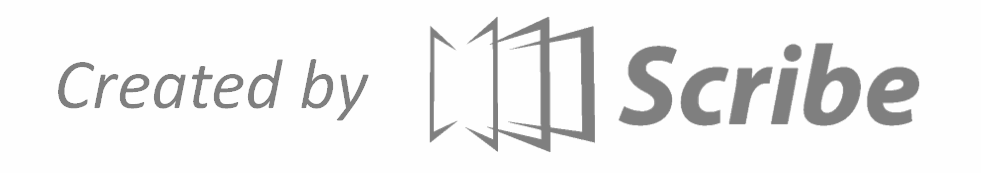 Asset DescriptionDate AcquiredPurchase ValueCurrent ValueLocation /ResponsibilityEstimated LifeUsage/CapacityChargesFixed Assets and Long Term InvestmentsOakthorpe Donisthorpe and Acresford Parish Council2 March 2023 (2022-2023)Land & Property - Parish CouncilBenches - wooden25 prior 2011 1/2022 1,765.00 1,765.00Around parishn/an/an/aBrass Engraving QE11 reign02/03 78.00 78.00Acresford Triangle Benchn/an/an/aChairman chain (civic regalia)2015Chair of counciln/an/an/aLandPre 2011 1.00 1.00The Green Chapel St/Church Stn/an/an/aLandPre 2011 1.00 1.00Playing field - Donisthorpe/Ramscliffn/an/an/aLandPre 2011 1.00 1.00Memorial Gardens Acresfordn/an/an/aLandPre 2011 1.00 1.00Memorial Gardens Donisthorpen/an/an/aLandPre 2011 1.00 1.00The Green Hill Stn/an/an/aLandPre 2011 1.00 1.00Playing fields - OLCn/an/an/aParish Council Notice Boards2018/ 2022 2,400.00 2,400.001x Don 1x Oak 1x Acresfordn/an/an/aPlanters x92022 2,000.00 2,000.00Around parishn/an/an/aPlayground equipment - Oakthorpe02/2011 75,000.00 75,000.00Oakthorpe Playground - School Streetn/an/an/aPublic Notice Boards2016/ 2021 2,800.00 2,800.002x Don 1x Oak 1x Acresfordn/an/an/aRainbow benches2021/22 2,500.00 2,500.00Around parishn/an/an/a 86,549.00 86,549.00 860,970.00 1,275,006.00Grand Total:22of